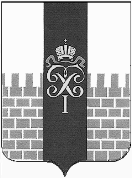 МЕСТНАЯ АДМИНИСТРАЦИЯ МУНИЦИПАЛЬНОГО ОБРАЗОВАНИЯ ГОРОД ПЕТЕРГОФ_____________________________________________________________________________ПОСТАНОВЛЕНИЕ от   « 27 » сентября 2021 г.	                                                         №   99           В соответствии с Бюджетным  кодексом  Российской Федерации, Положением о бюджетном процессе в муниципальном образовании  город Петергофи Постановлением местной администрации муниципального образования город Петергоф  № 150 от 26.09.2013  «Об утверждении  Положения о Порядке разработки, реализации и оценки эффективности муниципальных программ и о Порядке  разработки и реализации  ведомственных целевых программ и планов по непрограммным расходам местного бюджета муниципального образования  г. Петергоф» местная администрация муниципального образования город  Петергоф	ПОСТАНОВЛЯЕТ:1.Внести в постановление местной администрации муниципального образования город Петергоф  от 22.10.2020  №112 «Об утверждении ведомственной целевой программы «Осуществление работ в сфере озеленения территории зеленых насаждений общего пользования местного значения муниципального образования» на 2021 год» ( с изм. от 14.07.2021 № 74) , далее постановление, следующие изменения: 1.1. Приложение к постановлению изложить в редакции согласно приложению к настоящему постановлению2. Приложения № 1-1,2,2-1,4-1,4-2,5-1,6,6-1,6-2,6-3,7,7-1,8,8-1,9-1,10,10-1,11 к ведомственной целевой программе  оставить без изменений.3. Постановление вступает в силу с даты официального опубликования.4. Контроль за исполнением  настоящего постановления оставляю за собой.Глава местной администрациимуниципального образования город Петергоф                         Т.С. ЕгороваПриложение к Постановлению МА МО город Петергоф от  «27  »   09   2021  № 99                                                                                                                  УтверждаюГлава МА МО город Петергоф                                                                                                         _____________  /Т.С. Егорова / «     »                        2021 г.ВЕДОМСТВЕННАЯ ЦЕЛЕВАЯ   ПРОГРАММА«Осуществление работ в сфере озеленения территории зеленых насаждений общего пользования местного значения муниципального образования» на 2021 год1. Наименование вопроса местного значения, к которому относится программа:	Осуществление работ в сфере озеленения на территории муниципального образования, включающее:организацию работ по компенсационному озеленению в отношении территорий зеленых насаждений общего пользования местного значения, осуществляемому в соответствии с законом Санкт-Петербурга;содержание, в том числе уборку, территорий зеленых насаждений общего пользования местного значения (включая расположенных на них элементов благоустройства), защиту зеленых насаждений на указанных территориях;проведение паспортизации территорий зеленых насаждений общего пользования местного значения на территории муниципального образования, включая проведение учета зеленых насаждений искусственного происхождения и иных элементов благоустройства, расположенных в границах территорий зеленых насаждений общего пользования местного значения;создание (размещение), переустройство, восстановление и ремонт объектов зеленых насаждений, расположенных на территориях зеленых насаждений общего пользования местного значения.2. Цели и задачи программы:                                                                                                                        - озеленение территории зеленых насаждений общего пользования местного значения с целью удовлетворения потребностей населения города в благоприятных условиях проживания- улучшение экологической обстановки- создание благоприятных условий для отдыха населения.- улучшение эстетического восприятия окружающей среды- воспитание чувства прекрасного и поведения в общественных местах.3. Заказчик программы (ответственный исполнитель): Местная администрация муниципального образования город Петергоф (отдел городского хозяйства)4. Ожидаемые конечные результаты реализации целевой программы: - посадка зеленых насаждений – 27 шт.;- восстановление газонов– 200 кв.м.;- санитарные рубки на территории ЗНОП местного значения – 33 шт.- содержание зеленых насаждений (прополка, подкормка, полив, стрижка и т.д.) на территориях ЗНОП местного значения – 4,98 га, в том числе уборку, территорий зеленых насаждений общего пользования местного значения - 340 438,0 кв.м.- посадка цветов в ранее установленные вазоны на территориях ЗНОП МЗ и уход – 317 вазонов.- посадки цветов на территории ЗНОП местного значения и уход за ними - 17 клумб площадью 558,0  кв. м. кол-во рассады 32 428  шт.-паспортизация территорий ЗНОП местного значения – 4,5063 га-содержание и ремонт детского и спортивного оборудования на детских и спортивных площадках на территориях ЗНОП МЗ – 6 ед.- организация замены песка в детских песочницах (с вывозом и утилизацией непргодного песка) – 3,9 куб.м.- ремонт и окраска ранее установленных ограждений газонных на территориях ЗНОП местного значения – 704,8 кв.м.- ремонт и окраска ранее установленных элементов благоустройства на территориях ЗНОП местного значения в т.ч.: окраска – 370 кв.м.,  замена досок у скамеек – 32 п/м.-разработка проектно-сметной документации на размещение элементов благоустройства на территориях ЗНОП МЗ – 4 усл.5. Сроки реализации целевой программы:      -  I - IV кварталы 2021 года.6. Перечень мероприятий целевой программы, ожидаемые конечные результаты реализации и необходимый объём финансирования:       О внесении изменений в постановление местной администрации муниципального образования город Петергоф от 22.10.2020  №112 «Об утверждении ведомственной целевой программы «Осуществление работ в сфере озеленения территории зеленых насаждений общего пользования местного значения муниципального образования»на 2021 год» ( с изм. от 14.07.2021 № 74)№п/пНаименование мероприятияОжидаемые конечные результатыОжидаемые конечные результатыСрок исполнения мероприятияНеобходимый объём финансирования(тыс.руб.)Прим.№п/пНаименование мероприятияЕд. изм.Кол-воСрок исполнения мероприятияНеобходимый объём финансирования(тыс.руб.)Прим.1.Организация работ по компенсационному озеленениюшт.27II- IV квартал 113,82.Восстановление газоновкв. м.200II-III квартал58,23.Проведение санитарных рубок, а также удаление аварийных, больных деревьев и кустарников шт.33I- IV квартал169,14.Посадка цветов и уход за ними.вазон317II-IV квартал 1 597,14.Посадка цветов и уход за ними.клумба17II-IV квартал 1 597,14.Посадка цветов и уход за ними.кв. м.558,0II-IV квартал 1 597,14.Посадка цветов и уход за ними.шт. цветов32 428II-IV квартал 1 597,15.Паспортизация территорий зеленых насаждений общего пользования местного значения, включая проведение учета зеленых насаждений искусственного происхождения и иных элементов благоустройства. га4,5063II-IVквартал225,96.Содержание территорий зеленых насаждений общего пользования местного значения, в т.ч. защита зеленых насажденийга4,98II-IVквартал673,17.Уборка территорий зеленых насаждений общего пользования местного значениякв. м.340 438,0I-IV квартал9 534,08.Размещение, содержание и ремонт детских и спортивных площадок, включая ремонт расположенных на них элементов на территориях ЗНОП МЗшт.6I- IV квартал230,29Организация замены песка в детских песочницах на детских площадках на территориях ЗНОП МЗкуб. м.3,9IIквартал8,410Ремонт и окраска ранее установленных ограждений газонных на территориях ЗНОП местного значениякв.м.704,8II-III квартал330,311Ремонт и окраска ранее установленных полусфер, урн, вазонов, уличной мебели  на территориях ЗНОП местного значения в т.ч.- окраска- замена досок у скамееккв.м.п/м37032II-III квартал91,112Разработка проектно-сметной документации на размещение элементов благоустройства на территориях ЗНОП МЗуслуга3I- IV квартал210,013.Разработка проектно-сметной документации на переустройство, восстановление и ремонт объекта ЗН по адресу: Бобыльская дорога, д. №57, №57/1, №59, №59 корп.2.услуга1I I- IV квартал1 100,0ВСЕГО по целевой программе:ВСЕГО по целевой программе:ВСЕГО по целевой программе:ВСЕГО по целевой программе:ВСЕГО по целевой программе:14 341,2